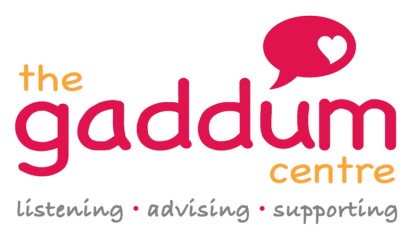 Job DescriptionJob Title: Therapeutic Social Worker – Rochdale Palliative CareAccountable to: Head of ServicesResponsible to: Therapy Services ManagerReporting to: Team LeaderLocation: Office base at Lock 50, Rochdale, role will involve working across RochdaleSalary: NJC scale 26-28, £22,937 - £24,472 pro rataHours: 17.5 hours per weekJob SummaryWorking with community nursing team in Rochdale to improve access to support for families where there is a child with a life limiting or terminal condition. Working with the family to offer a package of support tailored to their needs to build resilience and to develop coping strategiesJob PurposeTo take and manage referrals from Specialist Community Nursing Teams; then in partnership with the families assess needs and find appropriate ways to work towards meeting them and increase family resilience.To work with Gaddum to develop training programmes for nursing, para- medical and relevant third sector staff.To raise the profile of the Children and Families Paediatric Palliative Care Service in Rochdale with relevant stakeholders.To work in partnership with other organisations providing services to families on our case load.Duties and Responsibilities To provide counselling and social work support to enhance the possibility of families meeting their expressed needs.Work as part of the team developing and contributing to the provision of services for families within the remit of the project.Participate as directed in the day-to-day running of Gaddum’s services in Rochdale.Provide holistic practical and emotional support to families that have been referred, signposting and referring to local provision where appropriate.Liaise with, work alongside existing support groups, and facilitate the development of further groups.To undertake assessments of need for families, produce written assessment reports and reviews as and when required.To maintain a clear record of all activities via the recording system used by the service.Contribute to the review, development and implementation of the project.Using appropriate networks to raise awareness of the service within statutory, voluntary and independent organisations.To keep up to date with related developments in government and local authority policy, and in all other organisations working in palliative care and in the Rochdale locality.Encourage and contribute to the development and accessibility of palliative care services for families in Rochdale. Contribute to the newsletters, website and to meetings.Maintain a general understanding of the work of the whole organisation, and attend staff meetings/events.Participate in joint activities e.g. National awareness days, open days and other promotional activities.To attend monthly meetings with your line manager To develop and maintain effective professional relationships with other project staff across Gaddum.Working with other staff to ensure the maintenance and production of key management data and producing reports of the projects progress towards meeting targetsTo maintain close liaison with Rochdale’s Specialist Community Nursing Team and attend Great Manchester Palliative Care Network meetings.To support social work and other trainee placements when necessary.To represent Gaddum when required.Additional Duties and ResponsibilitiesAdhere to Gaddum Centre’s Safeguarding Policy and report any concerns regarding an individual’s safety.To undertake and maintain Risk Assessments for area of work in the programme.Promote the work of Gaddum Centre and safeguard its good name and reputation at every opportunity.Promote Gaddum Centre events and activities To adhere to Gaddum Centre Policies and Procedures.To be aware of personal safety and security when carrying out work.To promote the work of Salford Carers’ Centre.To maintain privacy and confidentiality in line with Gaddum Centre’s policies and procedures.To respond to enquiries and calls coming into the centre in a professional andknowledgeable way.All other duties reasonably associated with the role associated with the role. The details contained in this job description, particularly the principal accountabilities, reflect the content of the job at the date the job description was prepared. It should be remembered, however, that it is inevitable that, over time, the nature of individual jobs will change; existing duties may be lost and other duties may be gained, without changing the general character of the duties, or the level of responsibility entailed.  Consequently, this job description may be revised from time to time.All staff are expected to work within all Gaddum Centre policies and procedures.